                   Прощание с букварем.Внеклассное мероприятие в 1классе.Дети входят в украшенный  класс, занимают свои места, исполняется песня В.Шаинского на слова М.Пляцковского «Чему учат в школе»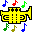 Ведущий: Друзья, в школу вы пришли, чтобы научиться читать, писать, считать, рисовать. Сегодня прочитана последняя страничка в нашей первой, самой дорогой, самой памятной книге – БУКВАРЕ.Приветственное слово учеников: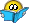 Мы собрали пап и мам,В класс не для потехи,Мы сейчас отрапортуемПро свои успехи!Время быстро пролетелоС сентября до февраля.Мы сегодня отмечаемСлавный праздник Букваря!В середине февраля
В школе праздник Букваря.
Мы прочли Букварь до корки,
Нам по чтению – пятёрки!Мы в нарядах нынче новых,
И у всех счастливый вид!
Ведь сегодня мы досрочно
Изучили алфавит!Мы читать все научились,Вам не хвастаем, не врём,И навеки подружилисьС лучшей книжкой - Букварём!Звуки гласные мы любим,
И всё больше с каждым днём.
Мы не просто их читаем -
Эти буквы мы поём!Тыщу слов в минуту нынче,
Как машинка, я строчу.
Я любую вашу книжку
Одним махом "проглочу"!С Букварём кто не в ладу,С тем я дружбу не веду.У меня характер крут -Уважаю с детства труд!Почему у малышейМокрые реснички?Потому что в буквареКончились странички!Позади нелёгкий труд
Слогового чтения:
Нам сегодня выдают
У-до-сто-ве-ре-ни-я!Мы простимся с Букварём
И рукой помашем,
И спасибо десять раз
Дружно хором скажем!Не печалься ты, Букварь,Лучше нету книжки!Подарю тебя теперьМладшему братишке.С этой книжкой – самой первой –
Каждый путь свой начинал,
Чтоб пройти маршрутом верным
На заветный перевал.

     В день осенний, в день чудесный
Мы в поход ушли не зря.
Было очень интересно
На страницах букваря.Вдоль картинок мы шагали,
По ступенькам-строчкам шли,
Ах, как много мы узнали!
Ах, как много мы прочли!Край родной, родные дали,
Реки, рощи и моря,
Целый мир мы открывали
На страницах букваря.Потрудились мы немало,
Ведь, по правде говоря,
Русской грамоты начало –
На страницах букваря.Тридцать три родные буквы
Мы узнали к февралю,
И за это все ребята
Благодарны букварю!

Мы прочтем любые книги,
Разберемся в словаре,
Потому что всюду буквы
Те же, что и в букваре.Ученик:Беру букварь в последний раз,		Несу букварь в просторный класс		И дорогому букварю я  говорю: «Благодарю!»		Ты книга первая моя, теперь читать умею я.		На свете много книжек есть,		Все книги я могу прочесть! 2.ученик:Друзья! Страны БУКВАРИИ нигде на карте нет,Но все к стране БУКВАРИИ стремимся с давних летТуда прямого, торного не сыщите пути,И могу лишь упорные до той страны дойти.Но всех страна БУКВАРИЯ зовет в свои края,Раскинулась БУКВАРИЯ от  «А» до  «Я».Для детей сделаны специальные шапочки с буквами.Представление букв:Из-за леса, из-за гор
Мимо нас во весь опор
С громким цоканьем копыт
Скачет русский алфавит.Командиры во главе –
Это буквы... А, Б, В;
На конях (найдите, где)
Вслед за ними – Г, Д, Е,
А в тележке Ё, и точки
Дребезжат на каждой кочке:
За тележкой – Ж и З
На рассерженной козе.
Вскачь несется буква И –
Ишь, какая, посмотри!
А за ней – Й (краткое)
(сверху что-то шаткое).
Копья, латы, к шлему шлем –
Это едут К, Л, М,
А за ними мчится Н
С перекладинкой меж стен.
Разогнав коней в карьер,
Пролетают О, П, Р;
Вслед со свистом – С, Т, У,
Так, что топот на версту;
Чуть потише – Ф, Х, Ц,
Ц с крючочком на конце;
И чуть слышно – три плаща,
Шелестящих Ч, Ш, Щ.
За плащами – Ъ (твердый знак),
Развернув на мачте флаг;
После знака – буквы Ы:
«Полюбуйтесь, вот и мы!»
А поодаль – Ь (мягкий знак)
Тоже едет кое-как;
Напоследок – Э, Ю, Я,
Троечка послед-ня-я.Из-за леса, из-за гор
Мимо нас во весь опор
С громким цоканьем копыт 
Скачет русский алфавит, 
Буквы все от А до Я – 
Тридцать три богатыря.3.ученик:Как видите БУКВАРИЯ – чудесная страна,		Хотя в страну БУКВАРИЮ дорога и трудна,		Но любят все БУКВАРИЮ и крепко дружат с ней.		С высот страны БУКВАРИИ дорога в мир видней.Исполнение песни «Азбука» (слова З.Петровой, муз. А.Островского) ( демонстрируется презентация «Азбука»)Ведущий: Ребята, вы собираете портфель сами или вам помогают взрослые? Что вы берете с собой в школу? Монтаж « Что нужно взять с собою в школу».Портфель:  	Зимою в школу он бежит,			А летом в комнате лежит,			Но только осень настает			Меня за ручку он берет.Ручка: 	Буквы напечатанные – очень аккуратные.		Буквы для письма я пишу сама.		Очень весело пишется ручке:		Буквы держат друг дружку за ручки.		«Ой, мамочка!» - сказала ручка		«Что значит эта закорючка?»                          Чернильная ты голова,                            ты ж написала цифру 2.Линейка :	             Я – линейка,			Прямота- главная моя черта.Учебник:		Учитель у меня в портфеле,			Кто? Быть не может! Неужели?			Взгляни, пожалуйста, он тут			Его учебником зовут!Закладка:           	Я- красивая закладка,			Я нужна вам  для порядка,			Зря страницы не листай!			Где закладка, там читай!Резинка:         	Я – ластик, я - резинка,Чумазенькая спинка.Но совесть у меня чиста – Помарку стерла я с листа!Пенал:		Карандаш в пенале мается,			Но зато он не ломается.			Ручка в темноте находится,			Но зато легко находится.Точилка:		Почему из-под точилки			Вьются стружки и опилки?			Карандаш писать не хочет,			Вот она его и точит.Карандаш:   	Я – малютка карандашик,			Исписал я сто бумажек.			А когда я начинал,			То с трудом влезал в пенал.			Школьник пишет и растет			Карандаш наоборот.Тетрадки:	тетрадки в портфеле шуршали,			Что в жизни важнее решали,			Тетрадка в линейку бормочет:			-грамматика!			А в клетку тетрадка ворчит:                                 - математика!                                На чем примирились тетрадка с тетрадкой,                                Для нас до сих пор остается загадкой.Кисточка:	         Над бумажным , над листом				Машет кисточка хвостом.			И не просто машет, а бумагу мажет.			Красит в разные цвета.			Ух, какая красота!	Циркуль:		Циркуль мой, циркач лихой,			 Чертит круг одной ногой!			А  другой проткнул бумагу.			Уцепился и ни шагу!Дневник:	          В дневнике заданье на дом			И стоят оценки рядом,			До чего же хороши!			Ну - ка, мама, подпиши!Ведущий:
Молодцы ребята. Но чтобы хорошо учиться необходимо быть очень внимательными на уроках. Сейчас я вас проверю. Мы сыграем с вами в игру «Это я»! Ребята, я сейчас буду задавать вопросы, а вы дружно, хлопая в ладоши, отвечайте: «Это я, это я, это все мои друзья!» или, топая ногами, говорите: «Нет не я, нет не я, и не все мои друзья!»Игра «Это я»!Кто ватагою веселой каждый день шагает в школу?
- Это я...
Кто из вас приходит в класс с опозданием на час?
- Нет, не я...
Кто домашний свой урок выполняет точно в срок?! 
- Это я...
Кто из вас хранит в порядке книжки ручки и тетрадки?
- Это я... 
Кто из вас, скажите вслух, на уроке ловит мух?
- Нет не я...
Кто из вас, скажите хором, занят в классе разговором?!
- Нет, не я...
Кто из вас, узнать хочу, забияка и драчун?
- Нет не я...
Кто из вас такой ловкач лучше всех играет в мяч?
- Это я...
Кто из вас не ходит хмурый, любит спорт и физкультуру?
- Это я... 
Это кто играл в футбол и забил в окошко гол?
- Нет не я...
Кто из вас своим трудом украшает класс и дом?!
- Это я...
Есть ребята между вами те, кто помогает маме?!
- Это я... 
Кто из вас из малышей ходит грязный до ушей?
- Нет, не я...
Кто из вас сюда принес песни, шутки, смех до слез?!
- Это я...Ведущий:Раньше дети всегда учились в школе только по «Букварю». А теперь существуют разные программы. Вы, например, учитесь по программе «Планета знаний». И для вас первым школьным учебником стал «Букварь». Но еще задолго до школы ваши родители знакомили вас с буквами, и в этом им помогала замечательная книга «Азбука». В ней нарисованы все буквы русского алфавита. Она помогает выучить, как они называются, запомнить в какой последовательности они стоят в «алфавите». Слово «Алфавит» происходит от названия первых букв греческого алфавита «альфа» и «бета» («вита»). Слово «Азбука» – это древнерусское слово, составленное из первых букв русского алфавита – «Аз» и «Буки». Таким образом, слова «алфавит» и «азбука» имеют одинаковое значение. Все буквы в славянском алфавите имели не только название, но и свое значение, свой смысл. Три первые буквы «аз»-«буки»-«веди» можно прочитать так: «Я - буквы - знаю».Просмотр презентации«Буквари наших бабушек и мам»Ведущий:На самых первых уроках литературного чтения мы с вами много играли. Вспомним игру «Доскажи словечко» (дополняют хором):Он большой, как мяч футбольный, Если спелый - все довольны, Так приятен он на вкус И зовут его...Пышный хвост торчит с верхушки. Что за странная зверушка? Щелкает орехи мелко, Потому что это...Михаил играл в футбол И забил в ворота...Ну и платье! Сплошь иголки, Его носят вечно... Что за месяц, угадай! Месяц...Дом на рельсах тут как тут Всех умчит за пять минут Ты садись и не зевай, Отправляется ...Что в стакане , угадай! Сладкий... И в море не купаются И нет у них щетинки. А все же называются они Морские....Смело в небе проплывает, Обгоняя птиц полет, Человек им управляет Что же это?...Он плывет по простыне, Как кораблик по волне. Он хозяйкам добрый друг Электрический... Долгожданный дан звонок – Это кончился...Любят хрюшки букву «Ю» Без нее не скажешь... Чтобы ноги отдохнули, Посиди- ка, ты на ...Ведущий: Мы с вами учились читать выразительно и по ролям. Вот что у нас получалось(чтение по ролям):Ведущий: Ребята, герои сказок прислали нам телеграммы. Кто же просит нас о помощи?(Дети называют сказку)«Спасите! Нас съел серый волк...»(козлята из сказки «Волк и семеро козлят»)«Очень расстроена! Нечаянно разбила яичко...» (мышка из сказки «Курочка Ряба»)«Прибыть на ваш праздник не могу, от меня сбежали брюки...»(грязнуля из с тих. К. И. Чуковского «Мойдодыр»)«Всё закончилось благополучно, только хвост мой остался в проруби...»(волк из сказки «Лисичка-сестричка и серый волк»)«Дорогие гостим, помогите! Паука-злодея зарубите!»(муха-цокотуха из сказки К.И. Чуковского «Муха-цокотуха»)«Пришлите, пожалуйста, капли: мы лягушками нынче объелись, и животы у нас разболелись!» (цапли из сказки К.И.Чуковского «Телефон»)Ведущий: На уроках литературы мы не только читаем, работаем с текстом, но и разгадываем ребусы, разыгрываем сценки.Сценка «ОВСЯНКА»Встретились два друга – Саша и Матвей.Саша: 	А у меня дома овсянка!Матвей: 	Подумаешь, у меня дома тоже овсянка.Саша: 	Люблю я овсянку.Матвей: 	И я люблю.Саша: 	Она желтая, красивая такая.Матвей: 	И вкусная, особенно с молоком!Саша: 	Как это – вкусная? Как это с молоком?Матвей: 	Да так. А еще хороша с маслом и сахаром.Саша: 	Да ты про что говоришь?Матвей: 	Как про что? Про овсянку! А ты про что?Саша: 	И я про овсянку. Матвей: 	Ты про какую овсянку?Саша: 	Про обыкновенную. Про ту, что в нашем саду жила и песни пела.Матвей: 	Каша песни пела?!Саша (сердито):	Какая каша? Не каша, а птица. Птица ов-сян-ка. Не слыхал про такую, что ли? Айда ко мне – мою овсянку слушать!Матвей: 	Айда! А потом ко мне – мою овсянку кушать!Ведущий: Иногда текст прочесть очень не просто.(Конкурс для родителей. Кто быстрее прочтет стихотворение В.Хотомской «У простого сторожа»)У про1ООго 1ОО рожа Непр1ОО рный дом: Ча1ОО в нем 1ООножка Бродит под1ООлом Дорожит 1ООножка Чи1ООтою ног И 1ООличной ваксой Чистит 100 сапог Вме1ОО двух не про1ОО Вычистить все 100, 1ООнет: 1ООлько обуви Не 1ООптал никто! У про1ООй 1ООрожки 1ООит по1ООять И у той 1ООножки Опыт перенять!Ведущий: И в десять лет, и в шесть и в пять Как хорошо уметь читать!Все вызывает интерес:Далекий космос, ближний лес,Цветы, машины, птицы, пляски.Все прочитаем в жизни сказки.Нужна лишь книга на столеДа мир в семье и на Земле! Мир полон загадок, приключений и тайн, о них вы  узнаете,  прочтя много разных книг. Я надеюсь, что чтение всегда будет доставлять вам радость. Откроет двери в увлекательный мир знаний.  Исполнение песни «Вместе весело шагать» (Слова М. Матусовского, 
Музыка  В. Шаинского)Вручение подарков.ПРИЛОЖЕНИЯ:1.  Текст песни «Чему учат в школе»( слова М.Пляцковского муз. В.Шаинского  )Буквы разные писать
Тонким пёрышком в тетрадь
Учат в школе, учат в школе,
Учат в школе.
Вычитать и умножать,
Малышей не обижать
Учат в школе, учат в школе,
Учат в школе.
Вычитать и умножать,
Малышей не обижать
Учат в школе, учат в школе,
Учат в школе.К четырём прибавить два,
По слогам читать слова
Учат в школе, учат в школе,
Учат в школе.
Книжки добрые любить
И воспитанными быть
Учат в школе, учат в школе,
Учат в школе.
Книжки добрые любить
И воспитанными быть
Учат в школе, учат в школе,
Учат в школе.Находить Восток и Юг,
Рисовать квадрат и круг
Учат в школе, учат в школе,
Учат в школе.
И не путать никогда
Острова и города
Учат в школе, учат в школе,
Учат в школе.
И не путать никогда
Острова и города
Учат в школе, учат в школе,
Учат в школе.Про глагол и про тире
И про дождик на дворе
Учат в школе, учат в школе,
Учат в школе.
Крепко-накрепко дружить,
С детства дружбой дорожить
Учат в школе, учат в школе,
Учат в школе.
Крепко-накрепко дружить,
С детства дружбой дорожить
Учат в школе, учат в школе,
Учат в школе.2.Текст песни: "Азбука" (слова З.Петровой, муз. А.Островского) Если хочешь много знать,
Многого добиться,
Обязательно читать
Должен научиться.Припев: 
Азбука, азбука
Каждому нужна.
Нам поможет книжки
Прочитать она!Надо буквы нам писать
Аккуратно в строчку,
Надо их запоминать 
Без ошибки, точно.
Припев.Книжки могут рассказать
Обо всем на свете.
Очень любят их читать
Взрослые и дети.
Припев. 3.Текст песни «Вместе весело шагать»(Слова М. Матусовского, музыка  В. Шаинского)Вместе весело шагать по просторам, 
По просторам, по просторам 
И, конечно, припевать лучше хором, 
Лучше хором, лучше хором. Спой-ка с нами, перепёлка, перепёлочка, 
Раз иголка, два иголка - будет ёлочка. 
Раз дощечка, два дощечка - будет лесенка, 
Раз словечко, два словечко - будет песенка. Вместе весело шагать по просторам, 
По просторам, по просторам 
И, конечно, припевать лучше хором, 
Лучше хором, лучше хором. В небесах зари полоска заполощется, 
Раз берёзка, два берёзка - будет рощица, 
Раз дощечка, два дощечка - будет лесенка, 
Раз словечко, два словечко - будет песенка. Вместе весело шагать по просторам, 
По просторам, по просторам 
И, конечно, припевать лучше хором, 
Лучше хором, лучше хором. Нам счастливую тропинку выбрать надобно, 
Раз дождинка, два дождинка - будет радуга, 
Раз дощечка, два дощечка - будет лесенка, 
Раз словечко, два словечко - будет песенка. Вместе весело шагать по просторам, 
По просторам, по просторам 
И, конечно, припевать лучше хором, 
Лучше хором, лучше хором. РЕСУРСЫ:http://zanimatika.narod.ru –частушкиhttp://www.karaoke.ru/song/7672.htm - текст песни «Чему учат в школе»http://chudesenka.ru/load/3-1-0-164 -песня «Чему учат в школе»http://vneklassa.narod.ru/pages/pages_02_2/page_02_2_f.htm - Ю.А.Насимович 
"Тридцать три богатыря"http://www.detochki.su/index.php?option=com_content&view=article&id=1669:2011-04-28-21-17-55&catid=36:movies&Itemid=170- песня «Азбука»http://rutracker.org/forum/viewtopic.php?t=3877798 – В.Волина «Занимательное азбуковедение»http://detstvo-detok.ucoz.ru/publ/57-1-0-98 - А.Крылов «Козел Мефодий»http://www.supertosty.ru/stihi/stih_422.html- А.Крылов «Кот Василий»http://festival.1september.ru/articles/521361/pril2.doc-–сценка «Овсянка»http://chudesenka.ru/load/3-1-0-45-песня «Вместе весело шагать»А.Крылов «Козел Мефодий».Кто там бродит в огороде?
- Это я, козел Мефодий.
- По каким таким делам?
- Помогаю сторожам.
Я капусту охраняю,
Каждый лист оберегаю...
- Почему ж капусту вдруг,
А не редьку
И не лук?
Как же так, скажи, Мефодий?!
Ты забыл о них, выходит!
- Ничего я не забыл,
Но на все не хватит сил.
Лук стеречь я не умею,
А от редьки я худею.
А капуста - хороша,
И нужны ей сторожа,
Потому что самый вкусный,
Очень вкусный -
Лист капустный!А.Крылов «Кот Василий»Kот Василий, где ты был?
- Я мышей ловить ходил...
- Почему же ты в сметане?
- Потому что был в чулане...
- Долго ль был там?
- Полчаса...
- Hу и что там?
- Kолбаса...
- А откуда же сметана?
Отвечай-ка без обмана,
Расскажи нам поскоpей,
Kак ты там ловил мышей.
- Там сидел я возле кваса...
Hюхал жаpеное мясо,
Только глянул на твоpог -
Вижу - мышка на поpог!
Я - за мышкой по чулану
И наткнулся на сметану,
Зацепился за мешок,
Опpокинулся гоpшок,
Hа меня упало
Сало...
- Где же мышка?
- Убежала...
